	LIGUE DE WILAYA DE FOOT BALL  OUM EL BOUAGHICOMMISSION  D’ORGANISATION  SPORTIVE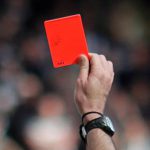 PROGRAMMATION CHAMPIONNAT DE WILAYA ECOLE FOOTBALLVENDREDI  26/05/2023SAMEDI  27/05/2023SOUS TOUTES RESERVESLIEUXRENCONTRESHEURESO  B  SBIR TERCHEASSN – USSR 09H00BIR TERCHEUSZH – USC 10H00BIR TERCHEESSR – CAM 11H00F’KIRINAAAJF – IRBM 10H00AIN BEIDAJASAB – ASPKS 15H00OULED ZOUAIMSN – CSRAM 15H00H.TOUMGHANICHT – DJS 10H00OULED GACEMRBBS – ESAM 10H00OULED GACEMRBOG – OAF 11H00LIEUXRENCONTRESHEURES  O  B  SAIN M’LILARCAM – AOH 13H00AIN M’LILAMAAM – GRAM 15H00